Консультация для родителей «Защитим права ребенка»Уважаемые родители!Дошкольное детство – уникальный период в жизни человека, в процессе которого формируется здоровье и осуществляется развитие личности. В то же время это период, в течение которого ребенок находится в полной зависимости от окружающих его взрослых – родителей и педагогов. Здоровье детей и их полноценное развитие во многом определяется эффективностью по защите их прав. У ребенка, обделенного заботой и вниманием, нет второй возможности для нормального роста и здорового развития, «Дети мира невинны, уязвимы и зависимы», – констатирует Всемирная декларация об обеспечении выживания, защиты и развития детей. В соответствии с этим положением международным сообществом по защите прав ребенка приняты важные документы, призванные обеспечить защиту прав ребенка во всем мире. К основным международным документам, касающимся прав детей относятся: 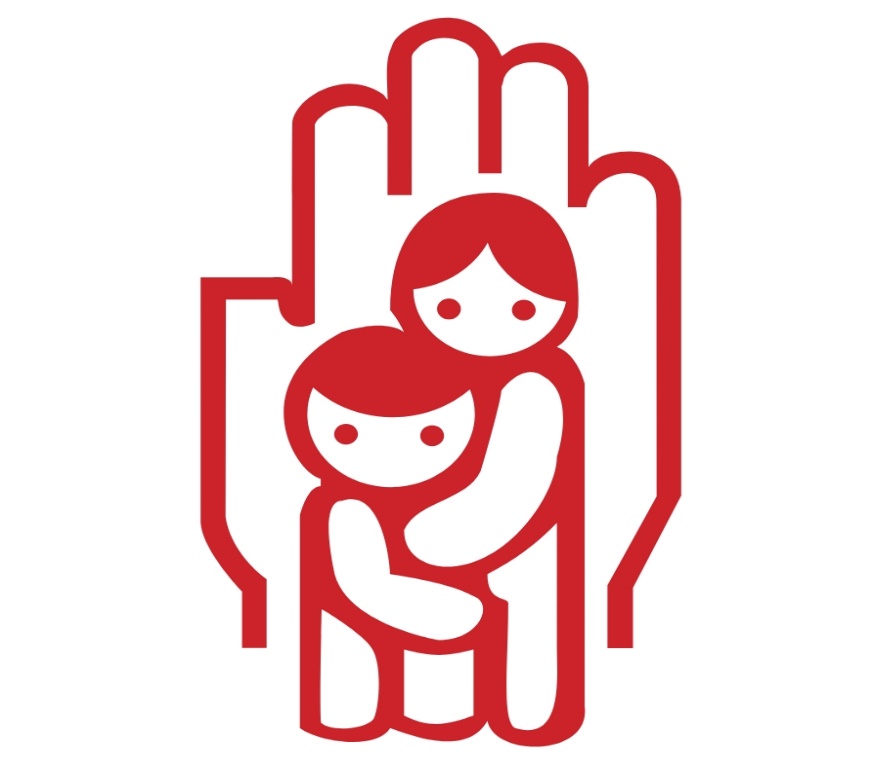 – Декларация прав ребенка (1959).– Конвенция ООН о правах ребенка (1989).– Всемирная декларация об обеспечении выживания, защиты и развития детей (1990). – В нашей стране, кроме этих документов, принят ряд законодательных актов.– Семейный кодекс РФ.– Закон «Об основных гарантиях прав ребенка в РФ».– Закон «Об образовании».Декларация прав ребенка является первым международным документом. В 10 принципах, изложенных в Декларации, провозглашаются права детей: на имя, гражданство, любовь, понимание, материальное обеспечение, социальную защиту и предоставление возможности получать образование, развиваться физически, нравственно и духовно в условиях свободы и достоинства. Особое внимание в Декларации уделяется защите ребенка. На основе Декларации прав ребенка был разработан международный документ – Конвенция о правах ребенка. Конвенция признает за каждым ребенком независимо от расы, цвета кожи, пола, языка, религии, политических или иных убеждений, национального, этнического и социального происхождения – юридическое право: – на воспитание;– на развитие; – на защиту. Конвенция увязывает права ребенка с правами и обязанностями родителей и других лиц, несущих ответственность за жизнь детей, их развитие и защиту, и предоставляет ребенку право на участие в принятии решений, затрагивающих его настоящее и будущее. Конвенция о правах ребенка – правовой документ высокого международного стандарта и большого педагогического значения. Она провозглашает ребенка полноценной и полноправной личностью, самостоятельным субъектом права и призывает строить взаимоотношения взрослого и ребенка на нравственноправовых нормах, в основе которых лежит подлинный гуманизм, демократизм, уважение и бережное отношение к личности ребенка, его мнениям и взглядам.    Ребенком считается человек, не достигший 18 летнего возраста, если по закону он не стал совершеннолетним ранее (статья 1). Все дети равны в своих правах (статья 2). Дети имеют одинаковые права независимо от пола, цвета кожи, религии, происхождения, материального положения и других различий. Интересы ребенка должны быть на первом месте (статья 3). Государство, принимая решения, затрагивающие интересы детей, учитывая права ребенка в первую очередь. Право на жизнь (статья 6). Никто не может лишить ребенка жизни или покушаться на его жизнь. Государство обязано обеспечить в максимально возможной степени выживание и здоровое развитие ребенка. Право ребенка на заботу своих родителей (статья 7). Каждый ребенок имеет право на имя и гражданство при рождении, а также право знать своих родителей и право на их заботу. Право на сохранение своей индивидуальности (статья 8). Каждый ребенок единственный в своем роде; со всеми своими особенностями внешности, характера, именем, семейными связями, мечтами и стремлениями. Право свободно выражать свое мнение (статья 12, 13) ребенок может выражать свои взгляды и мнения. При осуществлении этих прав должны уважаться права и репутация других людей. Право на защиту от физического или психологического насилия, оскорбления, грубого или небрежного обращения (статья 19). Государство должно защищать ребенка от всех видов насилия, отсутствия заботы и плохого обращения со стороны родителей, а также помогать ребенку, подвергшемуся жестокому обращению со стороны взрослых. Право на охрану здоровья (статья 24). Каждый ребенок имеет право на охрану своего здоровья: на получение медицинской помощи, чистой питьевой воды и полноценного питания. Право на образование и обеспечение школьной дисциплины с помощью методов, уважающих достоинство ребенка (статья 28). Каждый ребенок имеет право на образование. Начальное образование должно быть обязательным и бесплатным, среднее и высшее должно быть доступным для всех детей. В школах должны соблюдаться права ребенка и проявляться уважение к его человеческому достоинству. Право на защиту от жестокого обращения (статья 34). Государство обеспечивает, чтобы ни один ребенок е подвергался пыткам, жестокому обращению, незаконному аресту и лишению свободы.Нарушением прав ребенка можно считать: – лишение свободы движения; – уход родителя из дома на несколько часов и оставление ребенка одного (ст. 156 Уголовного Кодекса РФ предполагает, что запирание ребенка на длительное время квалифицируется как неисполнение обязанностей по воспитанию несовершеннолетнего);– применение физического насилия к ребенку;– унижение достоинств ребенка;– грубые замечания, высказывания в адрес ребенка (воспитывает в ребенке озлобленность, неуверенность в себе, комплекс неполноценности, занижение самооценки, замкнутость, трусость, садизм); – угрозы в адрес ребенка; – ложь и невыполнение взрослыми своих обещаний; – отсутствие элементарной заботы о ребенке, пренебрежение его нуждами;– отсутствие нормального питания, одежды, жилья, образования, медицинской помощи. Мы хотим подробнее остановиться на таком праве ребенка дошкольного возраста, как право на игру. «Игра – ведущая деятельность дошкольника». Это знают многие, но далеко не всегда в системе жизнедеятельности ребенка она занимает должное место. В настоящее время в семье зачастую вместо игр ребенок много времени проводит за телевизором или за компьютером. Ответственность за обеспечение интересов ребенка в игре возлагается на семью, однако «общество и органы публичной власти должны прилагать усилия к тому, чтобы способствовать осуществлению указанного права», – утверждает Декларация прав ребенка. Д. Б. Эльконин, известный ученый, установил, что сюжетная игра в дошкольном возрасте особенно благоприятна в сфере человеческой деятельности и межличностных отношениях. Основным содержанием детских игр является человек, его деятельность и отношения людей друг к другу. Кроме того, игра изменяет отношения детей и взрослых, они становятся теплее и ближе, возникает взаимопонимание. Часто во многих капризах и шалостях малыша мы повинны сами, потому что вовремя не поняли его. Пожалели свои силы и время. Стали требовать от ребенка то, что он попросту не может нам дать – в силу особенностей своего возраста и характера. Ребенок не слушается, неуправляем. Причина не в ребенке, а в педагогической беспомощности взрослых. Для себя мы должны определиться: каким мы хотим вырастить своего ребенка? Кто из Вас хотел бы видеть ребенка злым и жестоким? (ответы родителей). Вот поэтому надо категорически запретить детям бить и обижать других детей, животных, насекомых, бездумно рвать траву и цветы, ломать деревья и кустарники. Не следует покупать, приносить в детский сад всевозможных чудовищ, пистолеты. Эти игры негативно влияют на психику ребенка, вызывают агрессию. При играх с пистолетами (лучше, если дети будут играть в солдат, а не в грабителей и разбойников) учить их не целиться в человека. А лучше предлагать детям развивающие игрушки, игрушки-персонажи наших добрых сказок, играть с ними в сюжетные игры… Призываем Вас изъять те игрушки, которые способствуют развитию в ребенке жестокости и агрессивности. Не давать детям возможность смотреть фильмы-ужасы, убийства, безобразные американские мультфильмы. Лучше использовать наши диафильмы и мультфильмы, добрые детские книги и игрушки. Особенно хороши герои передачи «Спокойной ночи, малыши». Знание и понимание права ребенка на игру всеми участниками образовательного процесса позволяет осуществить полноценное развитие ребенка при условии совместных усилий семьи и детского сада.Советы родителям.Ребенок ни в чем не виноват перед вами. Ни в том, что появился на свет. Ни в том, что создал вам дополнительные трудности. Ни в том, что не оправдал ваши ожидания. И вы не вправе требовать, чтобы он разрешил ваши проблемы.Ребенок – не ваша собственность, а самостоятельный человек. И решать его судьбу, а тем более ломать по своему усмотрению ему жизнь вы не имеете права. Вы можете лишь помочь ему выбрать жизненный путь, изучив его способности и интересы и создав условия для их реализации.Ваш ребенок далеко не всегда будет послушным и милым. Его упрямство и капризы так же неизбежны, как сам факт присутствия в семье.Во многих капризах и шалостях ребенка повинны вы сами. Потому что вовремя не поняли его. Пожалели свои силы и время. Стали воспринимать его через призму несбывшихся надежд и просто раздражения. Требовали от него того, что он просто не может вам дать – в силу особенностей возраста или характера. Короче – не желали принимать его таким, каков он есть.Вы должны всегда верить в то лучшее, что есть в ребенке. В то лучшее, что в нем еще будет. Не сомневаться в том, что рано или поздно это лучшее непременно проявится. И сохранять оптимизм во всех педагогических невзгодах.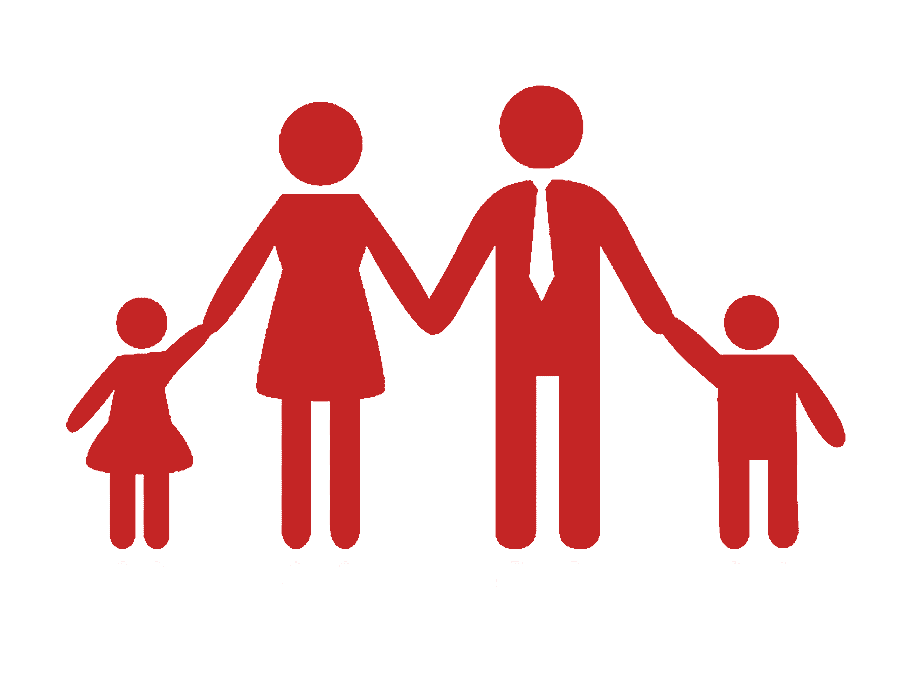 